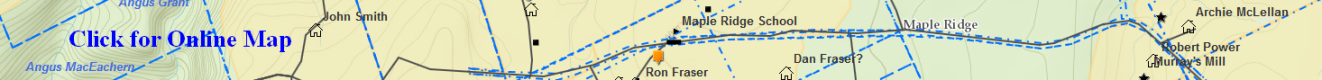 1871 Census MacDonald Families and Rankin – (Eigg Mountain Settlement History)This is an attempt to identify the MacDonald families in the 1871 Arisaig District and their connections using Rankin and MacLean sources.Division 1 # 1 Donald MacDonald (Double Hill)# 7 Elizabeth MacDonald# 9 Colin MacDonald (Loddy)# 10 John MacDonald (Loddy)# 11 James MacDonald (Loddy)# 13 Alexander MacDonald (Sandy Ban)# 14 John MacDonald (Sandy Ban)# 15 John MacDonald (Donald Ban)# 16 Michael MacDonald (Donald Ban)# 17 Isabella (MacMichael/Carmichael) MacDonald widow of James (Charleston)# 19 Lewis MacDonald# 20 Duncan MacDonald (Donald Ban)# 22 John and James MacDonald sons of John and Mary MacDonald# 24 Allan MacDonald (Charleston)# 25 Donald MacDonald (Charleston)# 30 Alexander MacDonald# 32 John MacDonald (Dougald Mor)# 43 Angus MacDonald (Dougald Mor)# 46 Alexander MacDonald (Miller Clanranald)# 47 Charles MacDonald s/o Alexander and Margaret MacDonald Div. 2 # 32# 50 Hugh MacDonald (Loddy)# 53 Ann “Nancy” MacDonald# 54 Michael MacDonald s/o Donald and Ann MacDonald# 63 Donald MacDonald (Shepard)# 68 Hugh MacDonald# 71 Donald MacDonald# 80 Alexander MacDonald# 84 Roderick MacDonald (Dougald Mor)# 85 Dougald MacDonald# 86 Hugh MacDonald from Bailey’s Brook page 91 Rankin# 87 Angus MacDonald# 89 Lewis MacDonald (Loddy)# 90 Alexander MacDonald (Loddy)# 96 Malcolm MacDonald s/o Angus MacDonald (Lewis) # 97 Roderick MacDonald# 98 Hugh MacDonald (Martin Clanranald)# 102 Donald MacDonald (Big Alex)# 103 Isabella MacDonald widow of # 104 Hugh MacDonald (Big Alex)# 105 John MacDonald (Big Alex)# 106 Duncan MacDonald (Big Alex)# 110 Donald MacDonald (Big Alex)# 117 John MacDonald (Denoon)# 118 John MacDonald (Cape George)# 121 Janet MacDonald widow of Angus (Malcolm)# 124 John MacDonald# 129 Angus MacDonald (Cape George)Division 2# 2 Donald MacDonald (Red)# 3 John MacDonald# 5 Stephen MacDonald (Red)# 6 George MacDonald (Tailor)# 7 Alexander MacDonald (Jack)# 8 John MacDonald (Jack)# 9 Angus MacDonald (Jack)# 15 Angus MacDonald (Lauchlin Clanranald)# 16 Joseph MacDonald (Lauchlin Clanranald)# 19 John MacDonald # 20 Margaret MacDonald (Stonehouse)# 21 Catherine MacDonald widow of Angus (Stonehouse)# 26 Donald MacDonald# 29 Mary MacDonald widow of Alexander (Gusset)# 32 Alexander MacDonald Knoydart not in Rankin/MacLean - Alex “Charles”# 33 Alexander MacDonald# 35 John MacDonald (Alexander Og)# 36 Mary MacDonald# 37 Donald MacDonald (Alexander Og)# 41 Angus MacDonald (Hugh)# 42 John MacDonald not in Rankin s/o Donald and Margaret MacDonald# 43 Donald MacDonald# 44 John MacDonald (Martin Clanranald)# 45 Donald MacDonald (Martin Clanranald)# 46 Margaret MacDonald widow of Martin (Martin Clanranald)# 47 Angus MacDonald (Martin Clanranald) # 56 Donald MacDonald s/o Martin* not in Rankin but could be part of this family# 62 Mary MacDonald widow of Colin (Loddy)# 65 John MacDonald (Angus Rory) not found in Rankin/MacLean# 66 Angus MacDonald (Angus Rory) not found in Rankin/MacLean# 78 Angus MacDonald# 80 Archibald MacDonald (Archy Mor) not found in Rankin/MacLean# 87 Lauchlin MacDonald (Lauchlin Clanranald)# 90 Angus MacDonald Angus (Brown’s Mountain) not found in Rankin/MacLean# 94 Mary MacDonald widow of John (Lauchlin Clanranald)# 95 Ronald MacDonald (Loddy)# 97 Donald MacDonald (Donald Big)# 98 James MacDonald # 99 John MacDonald# 104 Allan MacDonald (Alexander Og)# 105 Colin MacDonald (Alexander Og)# 106 Ronald MacDonald (Alexander Mor)# 109 John MacDonald# 113 Angus MacDonald (Alexander Mor)*In the SMAR there is this entry: “Born April 13, baptized May 5, 1869, Margaret, issue of Donald McDonald (Martin) and Mary MacDonald…”.Pictou Gulf Shore District # 24 John MacDonald (MacDonald Rory)# 137 Donald MacDonald (MacDonald Rory)# 138 Donald MacDonald (MacDonald Rory)# 150 Hugh MacDonald (MacDonald Rory)# 151 Michael MacDonald (MacDonald Rory)